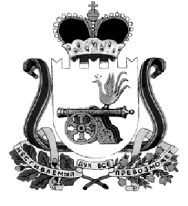 АДМИНИСТРАЦИЯ МУНИЦИПАЛЬНОГО ОБРАЗОВАНИЯ«КАРДЫМОВСКИЙ РАЙОН» СМОЛЕНСКОЙ ОБЛАСТИ П О С Т А Н О В Л Е Н И Еот 27.03.2020 № 00207О внесении изменений в приложение к постановлению Администрации муниципального образования «Кардымовский район» Смоленской области от 09.11.2016 № 00638В соответствии с Федерального закона от 21.07.2007 № 115-ФЗ «О концессионных соглашениях», на основании постановления Администрации муниципального образования «Кардымовский район» Смоленской области от 18.10.2016 № 00595 «Об утверждении Порядка формирования Перечня имущества, находящегося в муниципальной собственности муниципального образования «Кардымовский район» Смоленской области, планируемого к передаче в концессию», Администрация муниципального образования «Кардымовский район» Смоленской областип о с т а н о в л я е т: 1. Внести изменения в приложение к постановлению Администрации муниципального образования «Кардымовский район» Смоленской области от 09.11.2016 № 00638 «Об утверждении Перечня имущества, находящегося в муниципальной собственности муниципального образования «Кардымовский район» Смоленской области, планируемого к передаче в концессию» (в ред. от 23.01.2017 № 00021, в ред. от 18.12.2018 № 00948), изложив его в новой редакции согласно приложению к настоящему постановлению.2. Контроль исполнения настоящего постановления возложить на заместителя Главы муниципального образования «Кардымовский район» Смоленской области Д.В.Тарасова.3. Постановление вступает в силу со дня его подписания.Приложение к постановлению Администрации муниципального образования «Кардымовский район» Смоленской областиот 27.03.2020  № 00207ПЕРЕЧЕНЬимущества, находящегося в муниципальной собственности муниципального образования «Кардымовский район » Смоленской области, планируемого к передаче в концессиюГлава муниципального образования «Кардымовский район» Смоленской области    П.П. Никитенков№п/пПолное наименование объекта (с указанием площади, кв. м)МесторасположениеобъектаЦель передачи объекта в концессию1.Спортивно-досуговый комплекс, общей площадью 630 кв.м.Смоленская область, Кардымовский район,пос. Кардымово,ул. Спортивная, д. 4.Реконструкция и эксплуатация2.Воздушная линия электропередачи, п. Кардымово, № 1013, протяженностью 1632 мСмоленская область, Кардымовский район,                   п. КардымовоРеконструкция и эксплуатация3.Нежилое здание: «Банно-коммунальный комплекс поселка Кардымово»Смоленская область, Кардымовский район,                   п. Кардымово, ул. Партизанская, д. 6Реконструкция и эксплуатация